Publicado en Madrid el 22/10/2020 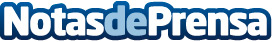 Palms Protection System se lanza al mercado de la franquicia de la mano de Tormo Franquicias ConsultingUn nuevo modelo de negocio nacido desde la tecnología que se convierte en la primera empresa especializada en la digitalización de la información relacionada con el cuidado de las plantasDatos de contacto:Borja SánchezDirector de Expansión de Tormo Franquicias Consulting911 592 558Nota de prensa publicada en: https://www.notasdeprensa.es/palms-protection-system-se-lanza-al-mercado-de Categorias: Franquicias Emprendedores Recursos humanos Jardín/Terraza Digital http://www.notasdeprensa.es